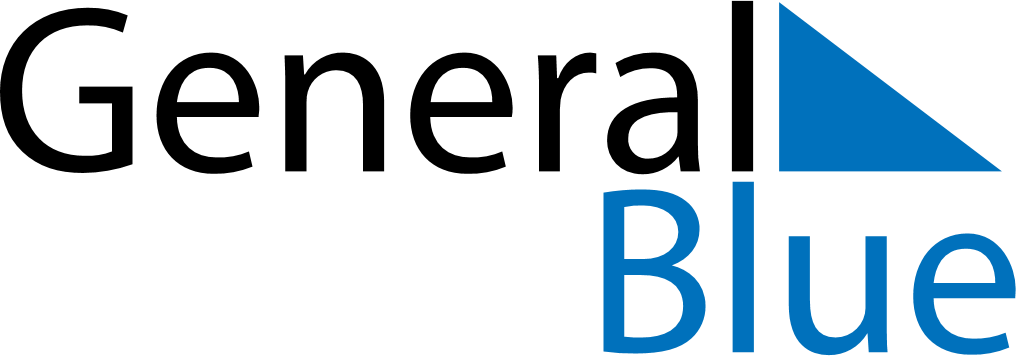 May 2024May 2024May 2024May 2024May 2024May 2024Gargrave, England, United KingdomGargrave, England, United KingdomGargrave, England, United KingdomGargrave, England, United KingdomGargrave, England, United KingdomGargrave, England, United KingdomSunday Monday Tuesday Wednesday Thursday Friday Saturday 1 2 3 4 Sunrise: 5:31 AM Sunset: 8:39 PM Daylight: 15 hours and 7 minutes. Sunrise: 5:29 AM Sunset: 8:41 PM Daylight: 15 hours and 11 minutes. Sunrise: 5:27 AM Sunset: 8:43 PM Daylight: 15 hours and 15 minutes. Sunrise: 5:25 AM Sunset: 8:44 PM Daylight: 15 hours and 19 minutes. 5 6 7 8 9 10 11 Sunrise: 5:23 AM Sunset: 8:46 PM Daylight: 15 hours and 23 minutes. Sunrise: 5:21 AM Sunset: 8:48 PM Daylight: 15 hours and 26 minutes. Sunrise: 5:19 AM Sunset: 8:50 PM Daylight: 15 hours and 30 minutes. Sunrise: 5:17 AM Sunset: 8:52 PM Daylight: 15 hours and 34 minutes. Sunrise: 5:15 AM Sunset: 8:53 PM Daylight: 15 hours and 37 minutes. Sunrise: 5:14 AM Sunset: 8:55 PM Daylight: 15 hours and 41 minutes. Sunrise: 5:12 AM Sunset: 8:57 PM Daylight: 15 hours and 45 minutes. 12 13 14 15 16 17 18 Sunrise: 5:10 AM Sunset: 8:59 PM Daylight: 15 hours and 48 minutes. Sunrise: 5:08 AM Sunset: 9:00 PM Daylight: 15 hours and 52 minutes. Sunrise: 5:06 AM Sunset: 9:02 PM Daylight: 15 hours and 55 minutes. Sunrise: 5:05 AM Sunset: 9:04 PM Daylight: 15 hours and 58 minutes. Sunrise: 5:03 AM Sunset: 9:05 PM Daylight: 16 hours and 2 minutes. Sunrise: 5:02 AM Sunset: 9:07 PM Daylight: 16 hours and 5 minutes. Sunrise: 5:00 AM Sunset: 9:09 PM Daylight: 16 hours and 8 minutes. 19 20 21 22 23 24 25 Sunrise: 4:58 AM Sunset: 9:10 PM Daylight: 16 hours and 11 minutes. Sunrise: 4:57 AM Sunset: 9:12 PM Daylight: 16 hours and 14 minutes. Sunrise: 4:56 AM Sunset: 9:14 PM Daylight: 16 hours and 18 minutes. Sunrise: 4:54 AM Sunset: 9:15 PM Daylight: 16 hours and 20 minutes. Sunrise: 4:53 AM Sunset: 9:17 PM Daylight: 16 hours and 23 minutes. Sunrise: 4:51 AM Sunset: 9:18 PM Daylight: 16 hours and 26 minutes. Sunrise: 4:50 AM Sunset: 9:20 PM Daylight: 16 hours and 29 minutes. 26 27 28 29 30 31 Sunrise: 4:49 AM Sunset: 9:21 PM Daylight: 16 hours and 32 minutes. Sunrise: 4:48 AM Sunset: 9:22 PM Daylight: 16 hours and 34 minutes. Sunrise: 4:47 AM Sunset: 9:24 PM Daylight: 16 hours and 37 minutes. Sunrise: 4:46 AM Sunset: 9:25 PM Daylight: 16 hours and 39 minutes. Sunrise: 4:44 AM Sunset: 9:26 PM Daylight: 16 hours and 42 minutes. Sunrise: 4:43 AM Sunset: 9:28 PM Daylight: 16 hours and 44 minutes. 